LOWER PLENTY PRIMARY SCHOOL OSH  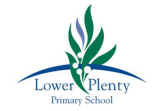 126 Main Road, Lower Plenty 3093Phone: 9435 2585 Fax: 9432 0844Email: lower.plenty.ps@edumail.vic.gov.auWebsite: www.lowerplentyps.vic.edu.auCARE ● HONESTY ● ACHIEVEMENT ● RESPECT ● RESPONSIBILITY ● FUNBEHAVIOUR SUPPORT AND MANAGEMENT POLICYPURPOSE  This Service recognises the wide range of age groups that access OSHC as well as the differing developmental needs of individual children and the variety of diverse backgrounds. Behaviour support and management strategies play a vital role in providing a safe and happy environment and are approached by: applying appropriate measures (in keeping with community standards) using consistency and compassion  having regard at all times to the respect and dignity and individual uniqueness of the child having regard to the other principles set out in the Philosophy Statement of Lower Plenty Primary School OSHC SCOPE  This policy applies to children, families, staff, management and visitors of the OSHC Service.IMPLEMENTATION  Staff will apply appropriate behaviour support and guidance techniques which are consistent with the Lower Plenty Primary OSHC Philosophy Statement. Further support will be provided through the Centre’s:  Golden Rules; Essential SkillsBehaviour Rubric. The OSHC Golden Rules will guide the behaviour of students and will be supported by the Lower Plenty Primary School OSHC Behaviour Rubric The Golden Rules will be clear, child focused, based on acceptable wider community expectations and easy to understand and will be on display throughout the Lower Plenty Primary School OSHC centre Staff are required to discuss the Golden Rules with the children on a regular basis, enforcing why they are necessaryStaff are required to: model appropriate behaviour to children constantly and consistently enforce Golden Rulesassist the children to focus on the consequences of the child’s actions and to make suitable choices regarding their actions and behaviour  acknowledge when children behave positively and strive to solve problems in keeping with the Golden Rulesdirect children towards appropriate behaviour, using acceptable behaviour techniques in line with the Behaviour Rubric Staff are not permitted at any time to humiliate or physically punish children for inappropriate behaviour  Supervised timeout will be used where required to allow a cooling off period for the child. This timeout will be no longer than 10 minutes Parents/guardians are not permitted to approach other children attending Lower Plenty Primary OSHC regarding misbehaviour Behaviour support plans will be implemented if deemed necessary by the Coordinator. Support plans will be developed collaboratively with the Coordinator, parent/guardian, Principal or delegate and other health/educational professionals as required. ConsequencesThe Behaviour Rubric of Lower Plenty Primary School OSHC will form the basis for behaviour management. The four stages of the Behaviour Rubric are:  Warning - redirection Withdrawal - sent to another area of the room Time out in office (not to exceed 10 minutes) – parent informed of incident on collection Severe Behaviour – removal from centre, referred to Principal or delegate Lower Plenty Primary School OSHC has a Duty of Care to all children who attend and staff who work within Lower Plenty Primary School OSHC. If: a child exhibits inappropriate behaviour, or behaviour which threatens the safety or wellbeing of any child or other person in Lowe Plenty Primary OSHC; in the Coordinator’s reasonable opinion, the behaviour amounts, or may amount, to a threat to the safety or wellbeing of any child or other person in the Service; and the behaviour support and management procedures have been properly applied first but without success, or the behaviour presents such an immediate potential threat that it is not reasonably possible to apply those procedures, the staff member who was present will write an incident report detailing the incident. The staff member is to sign the report and parent/guardian requested to do so. Each report will represent a formal warning. After a third incident has been recorded, a letter will be sent to the parent / guardian from the Principal, stating that the child cannot return to Lower Plenty Primary School OSHC for one week. At the end of that week, a meeting will be held between the Coordinator, parent and child and Principal or delegate to discuss possible strategies and behaviour support plans developed for including the child back in to the program. If the child is included back and the same behaviour continues upon return, the child will be excluded permanently from Lower Plenty Primary School OSHC.Physical Danger to Child or OthersIf a child’s behaviour causes or may reasonable cause physical danger to other children, staff or the child himself or herself, the parent/guardian of that child will be contacted immediately and asked to collect the child. The child will be excluded from the program effective immediately and the lifting of the exclusion will be at the discretion of the Coordinator and Principal or delegate.FURTHER INFORMATION AND RESOURCES  Children’s Services Act 1996 Children’s Services Regulations 2009 Education and Care Services National Law Act 2010  Education and Care Services National Regulations (156, 168) REVIEW CYCLE AND EVALUATIONThis policy was last updated on 20th January, 2022 and is scheduled for review in January 2024.